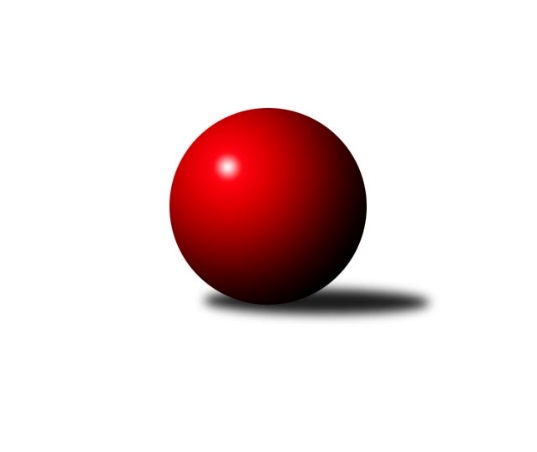 Č.3Ročník 2022/2023	1.10.2022Nejlepšího výkonu v tomto kole: 2680 dosáhlo družstvo: Kuželky Aš BKrajský přebor KV 2022/2023Výsledky 3. kolaSouhrnný přehled výsledků:TJ Jáchymov B	- Slovan K.Vary C	14:2	2352:2238		1.10.TJ Lomnice C	- TJ Šabina 	12:4	2412:2361		1.10.KK Karlovy Vary	- TJ Lomnice D	10:6	2439:2382		1.10.Kuželky Aš B	- Sokol Teplá	16:0	2680:2348		1.10.TJ Lomnice E	- Kuželky Aš C	14:2	2328:2260		1.10.Tabulka družstev:	1.	Kuželky Aš B	3	3	0	0	46 : 2 	 	 2606	6	2.	TJ Lomnice C	3	3	0	0	38 : 10 	 	 2449	6	3.	TJ Lomnice E	2	2	0	0	26 : 6 	 	 2354	4	4.	KK Karlovy Vary	2	1	1	0	18 : 14 	 	 2517	3	5.	TJ Šabina	3	1	0	2	22 : 26 	 	 2425	2	6.	Loko Cheb C	2	1	0	1	14 : 18 	 	 2422	2	7.	TJ Jáchymov B	3	1	0	2	20 : 28 	 	 2310	2	8.	TJ Lomnice D	3	1	0	2	18 : 30 	 	 2369	2	9.	Sokol Teplá	3	1	0	2	16 : 32 	 	 2384	2	10.	Kuželky Aš C	3	0	1	2	14 : 34 	 	 2422	1	11.	Slovan K.Vary C	3	0	0	3	8 : 40 	 	 2305	0Podrobné výsledky kola:	 TJ Jáchymov B	2352	14:2	2238	Slovan K.Vary C	Ladislav Martínek	 	 210 	 212 		422 	 2:0 	 405 	 	203 	 202		Lukáš Zeman	František Živný	 	 175 	 187 		362 	 0:2 	 383 	 	197 	 186		Pavlína Stašová	Martin Bezouška	 	 210 	 184 		394 	 2:0 	 351 	 	163 	 188		Kateřina Hlaváčová	Jiří Šeda	 	 183 	 217 		400 	 2:0 	 368 	 	174 	 194		Jaroslava Chlupová	Štefan Mrenica	 	 212 	 187 		399 	 2:0 	 377 	 	202 	 175		Jiří Šafr	Vlastimil Čegan	 	 191 	 184 		375 	 2:0 	 354 	 	189 	 165		Luděk Strížrozhodčí: Jiří ŠedaNejlepší výkon utkání: 422 - Ladislav Martínek	 TJ Lomnice C	2412	12:4	2361	TJ Šabina 	Petr Sacher	 	 168 	 194 		362 	 2:0 	 354 	 	199 	 155		Marek Zvěřina	Jiří Flejšar	 	 184 	 196 		380 	 0:2 	 438 	 	207 	 231		Jiří Beneš ml.	Xenie Sekáčová	 	 213 	 230 		443 	 2:0 	 367 	 	180 	 187		Jaromír Černý	Petr Lidmila	 	 199 	 213 		412 	 2:0 	 377 	 	192 	 185		František Seidl	Lubomír Hromada	 	 195 	 204 		399 	 2:0 	 386 	 	191 	 195		Eduard Seidl	Petr Janda	 	 216 	 200 		416 	 0:2 	 439 	 	240 	 199		Tomáš Seidlrozhodčí: Lubomír HromadaNejlepší výkon utkání: 443 - Xenie Sekáčová	 KK Karlovy Vary	2439	10:6	2382	TJ Lomnice D	Jiří Hojsák	 	 196 	 200 		396 	 2:0 	 394 	 	201 	 193		Helena Pollnerová	Lubomír Martinek	 	 219 	 238 		457 	 2:0 	 363 	 	171 	 192		Josef Zvěřina	Josef Ženíšek *1	 	 176 	 205 		381 	 0:2 	 406 	 	207 	 199		Hanuš Slavík	Vítězslav Vodehnal	 	 187 	 205 		392 	 2:0 	 352 	 	187 	 165		Jan Pollner	Václav Zeman	 	 212 	 203 		415 	 0:2 	 438 	 	233 	 205		Josef Veverka	Petr Čolák	 	 212 	 186 		398 	 0:2 	 429 	 	237 	 192		Albert Kupčíkrozhodčí: Jiří Hojsákstřídání: *1 od 41. hodu Blanka MartinkováNejlepší výkon utkání: 457 - Lubomír Martinek	 Kuželky Aš B	2680	16:0	2348	Sokol Teplá	Luděk Kratochvíl	 	 191 	 233 		424 	 2:0 	 413 	 	199 	 214		Petr Tauber	Dagmar Jedličková	 	 215 	 225 		440 	 2:0 	 433 	 	218 	 215		Luboš Axamský	Jaroslav Bulant	 	 236 	 225 		461 	 2:0 	 341 	 	172 	 169		Rostislav Milota	Vladislav Urban	 	 259 	 215 		474 	 2:0 	 408 	 	199 	 209		Miroslav Pešťák	Václav Veselý	 	 222 	 217 		439 	 2:0 	 433 	 	199 	 234		Jiří Velek	Martina Pospíšilová	 	 233 	 209 		442 	 2:0 	 320 	 	150 	 170		Jana Lukáškovározhodčí: Václav PilařNejlepší výkon utkání: 474 - Vladislav Urban	 TJ Lomnice E	2328	14:2	2260	Kuželky Aš C	Andrea Ječmenová	 	 189 	 210 		399 	 2:0 	 374 	 	195 	 179		Jitka Laudátová	Jan Ritschel	 	 183 	 177 		360 	 0:2 	 388 	 	202 	 186		Ivona Mašková	Klára Egererová	 	 151 	 214 		365 	 2:0 	 362 	 	169 	 193		Václav Mašek	Soňa Šimáčková	 	 202 	 212 		414 	 2:0 	 371 	 	173 	 198		Ota Laudát	Ladislav Litvák	 	 214 	 192 		406 	 2:0 	 402 	 	189 	 213		Jiří Bláha	Lukáš Kožíšek	 	 200 	 184 		384 	 2:0 	 363 	 	201 	 162		Vladimír Veselý ml.rozhodčí: Kožéšek LubošNejlepší výkon utkání: 414 - Soňa ŠimáčkováPořadí jednotlivců:	jméno hráče	družstvo	celkem	plné	dorážka	chyby	poměr kuž.	Maximum	1.	Jiří Nováček 	Loko Cheb C	470.00	319.5	150.5	1.5	2/2	(480)	2.	Petr Čolák 	KK Karlovy Vary	447.50	301.5	146.0	5.0	2/2	(497)	3.	Jaroslav Bulant 	Kuželky Aš B	445.50	305.0	140.5	3.5	2/2	(461)	4.	Miroslav Handšuh 	Slovan K.Vary C	445.00	308.0	137.0	5.5	2/3	(449)	5.	Martin Hurta 	Kuželky Aš C	441.00	309.0	132.0	5.0	2/3	(462)	6.	Vladislav Urban 	Kuželky Aš B	440.00	297.5	142.5	6.0	2/2	(474)	7.	Martina Pospíšilová 	Kuželky Aš B	439.00	293.0	146.0	4.5	2/2	(442)	8.	Xenie Sekáčová 	TJ Lomnice C	436.00	295.5	140.5	7.0	2/2	(444)	9.	Josef Veverka 	TJ Lomnice D	430.00	308.0	122.0	5.5	2/2	(438)	10.	Miroslav Pešťák 	Sokol Teplá	427.00	289.7	137.3	4.3	3/3	(463)	11.	Lubomír Hromada 	TJ Lomnice C	426.50	280.0	146.5	7.0	2/2	(454)	12.	Jiří Beneš  ml.	TJ Šabina 	424.25	290.5	133.8	8.5	2/2	(438)	13.	Lubomír Martinek 	KK Karlovy Vary	422.50	299.5	123.0	7.5	2/2	(457)	14.	Iva Knesplová Koubková 	TJ Lomnice E	422.00	299.0	123.0	5.0	1/1	(422)	15.	Luboš Axamský 	Sokol Teplá	418.67	294.7	124.0	4.3	3/3	(433)	16.	Ivona Mašková 	Kuželky Aš C	416.67	296.0	120.7	6.0	3/3	(445)	17.	Petr Tauber 	Sokol Teplá	415.67	284.0	131.7	7.0	3/3	(423)	18.	Luděk Kratochvíl 	Kuželky Aš B	415.50	301.5	114.0	9.0	2/2	(424)	19.	Václav Zeman 	KK Karlovy Vary	414.00	296.5	117.5	9.0	2/2	(415)	20.	Štefan Mrenica 	TJ Jáchymov B	413.50	284.8	128.8	8.8	2/2	(461)	21.	Petr Lidmila 	TJ Lomnice C	413.50	290.8	122.8	10.0	2/2	(447)	22.	Vítězslav Vodehnal 	KK Karlovy Vary	412.00	286.0	126.0	8.0	2/2	(432)	23.	Jiří Hojsák 	KK Karlovy Vary	411.00	302.5	108.5	11.0	2/2	(426)	24.	Ladislav Litvák 	TJ Lomnice E	408.50	287.0	121.5	12.0	1/1	(411)	25.	Jiří Velek 	Sokol Teplá	406.67	290.3	116.3	8.7	3/3	(433)	26.	Jiří Flejšar 	TJ Lomnice C	404.75	284.8	120.0	8.0	2/2	(413)	27.	Jiří Bláha 	Kuželky Aš C	404.67	296.7	108.0	11.3	3/3	(409)	28.	Luděk Stríž 	Slovan K.Vary C	404.50	281.0	123.5	5.5	2/3	(455)	29.	Eduard Seidl 	TJ Šabina 	404.25	282.5	121.8	4.8	2/2	(411)	30.	Petra Prouzová 	TJ Lomnice E	404.00	282.0	122.0	6.0	1/1	(404)	31.	Marek Zvěřina 	TJ Šabina 	401.25	289.0	112.3	10.0	2/2	(429)	32.	Václav Mašek 	Kuželky Aš C	401.00	279.7	121.3	13.0	3/3	(438)	33.	Lukáš Kožíšek 	TJ Lomnice E	400.00	291.0	109.0	9.5	1/1	(416)	34.	Andrea Ječmenová 	TJ Lomnice E	399.00	293.0	106.0	6.0	1/1	(399)	35.	Jan Horák 	Sokol Teplá	398.50	290.0	108.5	7.5	2/3	(406)	36.	Martin Bezouška 	TJ Jáchymov B	396.50	272.0	124.5	9.0	2/2	(399)	37.	Daniel Hussar 	Loko Cheb C	396.50	282.0	114.5	11.0	2/2	(416)	38.	Soňa Šimáčková 	TJ Lomnice E	396.50	283.0	113.5	9.0	1/1	(414)	39.	Jiří Šafr 	Slovan K.Vary C	395.00	279.0	116.0	7.0	2/3	(413)	40.	Jana Hamrová 	Loko Cheb C	393.00	290.5	102.5	11.5	2/2	(435)	41.	Jaromír Černý 	TJ Šabina 	390.50	284.0	106.5	7.5	2/2	(404)	42.	Hanuš Slavík 	TJ Lomnice D	389.50	287.0	102.5	13.0	2/2	(406)	43.	František Seidl 	TJ Šabina 	388.50	278.0	110.5	9.0	2/2	(400)	44.	Helena Pollnerová 	TJ Lomnice D	387.50	276.5	111.0	11.0	2/2	(394)	45.	Pavlína Stašová 	Slovan K.Vary C	387.00	284.7	102.3	10.3	3/3	(394)	46.	Ota Laudát 	Kuželky Aš C	385.00	270.3	114.7	10.7	3/3	(398)	47.	Jiří Šeda 	TJ Jáchymov B	384.00	271.5	112.5	10.0	2/2	(400)	48.	Jitka Laudátová 	Kuželky Aš C	383.50	269.5	114.0	7.5	2/3	(393)	49.	Libuše Korbelová 	TJ Lomnice C	383.50	277.5	106.0	12.0	2/2	(418)	50.	Vlastimil Čegan 	TJ Jáchymov B	375.00	261.8	113.3	13.3	2/2	(395)	51.	Kateřina Hlaváčová 	Slovan K.Vary C	371.00	267.0	104.0	11.5	2/3	(391)	52.	Jaroslava Chlupová 	Slovan K.Vary C	370.67	264.0	106.7	11.3	3/3	(389)	53.	Jiří Čížek 	Loko Cheb C	369.00	280.0	89.0	14.0	2/2	(394)	54.	Petr Sacher 	TJ Lomnice C	367.75	275.3	92.5	16.3	2/2	(375)	55.	Klára Egererová 	TJ Lomnice E	365.00	246.0	119.0	8.0	1/1	(365)	56.	Jan Pollner 	TJ Lomnice D	362.00	267.0	95.0	16.5	2/2	(372)	57.	Jaroslav Stulík 	TJ Jáchymov B	361.00	255.5	105.5	12.0	2/2	(371)	58.	Jan Ritschel 	TJ Lomnice E	360.00	263.0	97.0	17.0	1/1	(360)	59.	Luboš Kožíšek 	TJ Lomnice E	348.00	250.0	98.0	13.0	1/1	(348)	60.	Rostislav Milota 	Sokol Teplá	318.00	233.5	84.5	19.0	2/3	(341)		Ludvík Maňák 	TJ Lomnice D	442.00	295.0	147.0	5.0	1/2	(442)		Dagmar Jedličková 	Kuželky Aš B	440.00	292.0	148.0	6.0	1/2	(440)		Václav Veselý 	Kuželky Aš B	439.00	303.0	136.0	8.0	1/2	(439)		Josef Ženíšek 	KK Karlovy Vary	438.00	287.0	151.0	10.0	1/2	(438)		Dominik Kopčík 	Kuželky Aš C	431.00	294.0	137.0	6.0	1/3	(431)		Jaroslav Solín 	Kuželky Aš B	429.00	278.0	151.0	3.0	1/2	(429)		Albert Kupčík 	TJ Lomnice D	429.00	297.0	132.0	7.0	1/2	(429)		Tomáš Seidl 	TJ Šabina 	428.50	297.5	131.0	5.5	1/2	(439)		Eva Nováčková 	Loko Cheb C	428.00	310.0	118.0	5.0	1/2	(428)		Václav Pilař 	Kuželky Aš B	423.00	293.0	130.0	5.0	1/2	(423)		Stanislav Květoň 	TJ Šabina 	422.00	287.0	135.0	5.0	1/2	(422)		Jiří Vácha 	Loko Cheb C	414.00	292.0	122.0	11.0	1/2	(414)		Václav Hlaváč  ml.	Slovan K.Vary C	411.00	299.0	112.0	10.0	1/3	(411)		Petr Janda 	TJ Lomnice C	408.00	278.0	130.0	6.5	1/2	(416)		Lukáš Zeman 	Slovan K.Vary C	405.00	266.0	139.0	9.0	1/3	(405)		Ladislav Martínek 	TJ Jáchymov B	404.00	277.0	127.0	8.0	1/2	(422)		Josef Bílek 	Sokol Teplá	396.00	284.0	112.0	7.0	1/3	(396)		Ivana Nová 	TJ Jáchymov B	383.00	276.0	107.0	10.0	1/2	(383)		Ivan Rambousek 	Loko Cheb C	373.00	294.0	79.0	12.0	1/2	(373)		Vladimír Krýsl 	Loko Cheb C	371.00	257.0	114.0	7.0	1/2	(371)		František Živný 	TJ Jáchymov B	368.00	257.0	111.0	9.0	1/2	(374)		Hana Makarová 	TJ Jáchymov B	368.00	269.0	99.0	15.0	1/2	(368)		Josef Zvěřina 	TJ Lomnice D	363.00	249.0	114.0	11.0	1/2	(363)		Vladimír Veselý  ml.	Kuželky Aš C	363.00	265.0	98.0	8.0	1/3	(363)		Martina Sobotková 	Slovan K.Vary C	360.00	281.0	79.0	14.0	1/3	(360)		Gerhardt Brandl 	TJ Šabina 	342.00	255.0	87.0	19.0	1/2	(342)		Jana Lukášková 	Sokol Teplá	320.00	251.0	69.0	25.0	1/3	(320)Sportovně technické informace:Starty náhradníků:registrační číslo	jméno a příjmení 	datum startu 	družstvo	číslo startu24853	Ladislav Litvák	01.10.2022	TJ Lomnice E	2x26792	Jan Ritschel	01.10.2022	TJ Lomnice E	1x26917	Lukáš Zeman	01.10.2022	Slovan K.Vary C	1x13883	Petr Čolák	01.10.2022	KK Karlovy Vary	2x3715	Vítězslav Vodehnal	01.10.2022	KK Karlovy Vary	2x3720	Václav Zeman	01.10.2022	KK Karlovy Vary	2x3702	Lubomír Martinek	01.10.2022	KK Karlovy Vary	2x13737	Blanka Martinková	01.10.2022	KK Karlovy Vary	1x3681	Jiří Hojsák	01.10.2022	KK Karlovy Vary	2x4729	Josef Ženíšek	01.10.2022	KK Karlovy Vary	2x
Hráči dopsaní na soupisku:registrační číslo	jméno a příjmení 	datum startu 	družstvo	15386	Jana Lukášková	01.10.2022	Sokol Teplá	Program dalšího kola:4. kolo8.10.2022	so	9:00	Sokol Teplá - TJ Šabina 	8.10.2022	so	9:00	TJ Lomnice E - TJ Jáchymov B	8.10.2022	so	11:00	KK Karlovy Vary - Slovan K.Vary C	8.10.2022	so	13:45	Kuželky Aš C - Kuželky Aš B	8.10.2022	so	15:00	Loko Cheb C - TJ Lomnice C				TJ Lomnice D - -- volný los --	Nejlepší šestka kola - absolutněNejlepší šestka kola - absolutněNejlepší šestka kola - absolutněNejlepší šestka kola - absolutněNejlepší šestka kola - dle průměru kuželenNejlepší šestka kola - dle průměru kuželenNejlepší šestka kola - dle průměru kuželenNejlepší šestka kola - dle průměru kuželenNejlepší šestka kola - dle průměru kuželenPočetJménoNázev týmuVýkonPočetJménoNázev týmuPrůměr (%)Výkon1xVladislav UrbanKuželky Aš B4741xXenie SekáčováTJ Lomnice C111.774431xJaroslav BulantKuželky Aš B4611xLubomír MartinekKK K.Vary 111.454571xLubomír MartinekKK K.Vary 4572xTomáš SeidlTJ Šabina110.764391xXenie SekáčováTJ Lomnice C4431xJiří Beneš ml.TJ Šabina110.514381xMartina PospíšilováKuželky Aš B4421xVladislav UrbanKuželky Aš B110.434741xDagmar JedličkováKuželky Aš B4401xLadislav MartínekJáchymov B108.11422